
Agencija za pravni promet i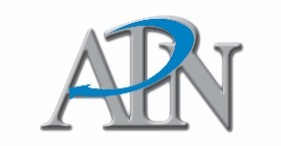 posredovanje nekretninamaSavska 41/VI10 000 ZagrebNa temelju Odluke o uvjetima, mjerilima i postupku za utvrđivanje reda prvenstva za kupnju stanova iz Programa društveno poticane stanogradnje na području Grada Korčule od 23. veljače 2021. godine i Javnog poziva za prikupljanje zahtjeva za kupnju stanova iz Programa društveno poticane stanogradnje (POS) na području Grada Korčule radi utvrđivanja Liste reda prvenstva objavljenog dana 19. ožujka 2021. godine podnosimZAHTJEV ZA KUPNJU STANAiz Programa društveno poticane stanogradnje na području Grada KorčuleOSOBNI PODACI PODNOSITELJA ZAHTJEVA ____________________________________________________________________Ime i prezime_____________________________________________________________________OIB_____________________________________________________________________Mjesto rođenja_____________________________________________________________________Adresa  i broj pošte_____________________________________________________________________Telefon/mobitel_____________________________________________________________________e- mail adresaUVJETI STANOVANJAUvjeti stanovanja vrijede za podnositelja zahtjeva, bračnog ili izvanbračnog druga, ili drugu osobu koja je po posebnim propisima izjednačena s bračnim drugom.Odgovarajućim stanom ili kućom u smislu stavka 1. ovog članka smatra se vlasništvo stambenog prostora (stana ili kuće) koji je primjereno opremljen infrastrukturom (voda, kanalizacija, struja i dr.) i udovoljava higijensko-tehničkim uvjetima za zdravo stanovanje, veličine oko 35 m2 korisne površine stana ili kuće za jednu osobu, odnosno za svaku daljnju osobu još oko 10 m2 (dozvoljeno je odstupanje do 2 % površine ).Odgovarajućim stanom ne smatra se stan u vlasništvu fizičke osobe koji koristi zaštićeni najmoprimac.Naputak: označite sa X  jedan od ponuđenih odgovora.STAMBENI STATUS Za dokazivanje statusa najmoprimca u smislu stavka 1. ovog članka treba priložiti Ugovor o najmu stana ovjeren kod javnog bilježnika ili prijavljen nadležnoj Poreznoj upravi najmanje 3 mjeseca prije objave ovog Javnog poziva.Za dokazivanje statusa iz stavka 2. ovog članka priznaje se izjava o stanovanju kod člana obitelji ovjerena od strane javnog bilježnikaZa dokazivanje statusa iz stavka 3. ovog članka priznaje se važeći ugovor o najmu stana sa zaštićenom najamninom.Naputak: označite sa X jedan od ponuđenih odgovora ukoliko se nalazite u jednoj od 	navedenih kategorija.VRIJEME PREBIVANJA NA PODRUČJU GRADA KORČULE: _______________Naputak: na crtu upišite ukupan broj godina prebivanja podnositelja zahtjeva na području Grada KorčuleBROJ I PODACI ČLANOVA OBITELJSKOG DOMAĆINSTVAStatus samohranog roditelja dokazuje se rodnim listom i pravomoćnom odlukom o razvodu braka, odlukom o roditeljskoj skrbi ili smrtnim listom bračnog druga.Samohrani roditelj, posvojitelj ili partner skrbnik je roditelj koji nije u braku, ne živi u izvanbračnoj zajednici ili neformalnom životnom partnerstvu, a sam skrbi i uzdržava svoje dijete što znači da nema prihoda od drugog odsutnog ili umrlog roditelja.Članovima obiteljskog domaćinstva podnositelja zahtjeva iz stavka 1. ovog članka smatraju se bračni drug, izvanbračni drug, formalni životni partner, neformalni životni partner, potomak, roditelj i osobe koje je podnositelj zahtjeva ili član obiteljskog domaćinstva prema zakonu dužan uzdržavati, a koji su na dan objave Javnog poziva prijavljeni na istoj adresi prebivališta kao i podnositelj zahtjeva.Naputak: označite sa X  jedan ili više od ponuđenih odgovora.Naputak: u tablicu upišite podatke članova Vašeg obiteljskog domaćinstva na koje se odnosi 	rješavanje stambenog pitanja.ŽIVOTNA DOB PODNOSITELJA ZAHTJEVA U TRENUTKU PODNOŠENJA ZAHTJEVA :___________Naputak: na crtu upišite puni broj godina starosti.STRUČNA SPREMA PODNOSITELJA ZAHTJEVANaputak: označite sa X jedan od ponuđenih odgovora.BROJ DJECE PREDŠKOLSKE DOBI I DJECE NA ŠKOLOVANJU: __________Naputak: na crtu upišite broj djece predškolske dobi i/ili na redovnom školovanju, a ako nemate djecu ili nemaju navedeni status stavite kosu crtu „/“.INVALIDITET ILI TJELESNO OŠTEĆENJE PODNOSITELJA ZAHTJEVA ILI ČLANA NJEGOVA OBITELJSKOG DOMAĆINSTVA: _____________%Naputak: na crtu upišite postotak invaliditeta ili tjelesnog oštećenja, a ako nemate navedeni 	status stavite kosu crtu „/“.DIJETE S TEŠKOĆAMA U RAZVOJU: Naputak: označite sa X jedan od ponuđenih odgovora.STATUS HRVATSKOG BRANITELJA IZ DOMOVINSKOG RATA PODNOSITELJA ZAHTJEVANaputak: označite sa X jedan od ponuđenih odgovora.STATUS HRVATSKOG RATNOG VOJNOG INVALIDA I HRVATSKOG BRANITELJA IZ DOMOVINSKOG RATA S UTVRĐENIM POSTOTKOM OŠTEĆENJA ORGANIZMANaputak: označite sa X  jedan od ponuđenih odgovora ukoliko se nalazite u jednoj od 	navedenih kategorija.STATUS ČLANA OBITELJI POGINULOG, ZATOČENOG ILI NESTALOG HRVATSKOG BRANITELJA IZ DOMOVINSKOG RATA PODNOSITELJA ZAHTJEVAČlanovi uže obitelji određuju se prema Zakonu o hrvatskim braniteljima iz Domovinskog rata i članovima njihovih obitelji.Naputak: označite sa X  jedan od ponuđenih odgovora.	Izjavljujem, pod materijalnom i kaznenom odgovornošću, da su svi podaci navedeni u zahtjevu istiniti.Potpisom ovoga zahtjeva dajem svoju suglasnost Agenciji za pravni promet i posredovanje nekretninama (u daljnjem tekstu: APN ) da moje osobne podatke može koristiti, obrađivati i dati na obradu drugim pravnim osobama isključivo u svrhu ostvarivanja javnih ovlasti APN-a.U ____________________dana __________2021. godinePrilozi  koje je potrebno dostaviti uz Zahtjev:presliku osobne iskaznice,izjava o postojanju izvanbračne zajednice/neformalnog životnog partnerstva, potpisana od strane podnositelja zahtjeva i izvanbračnog supružnika/ce ili neformalnog životnog partnera/partnerice, dana pod kaznenom odgovornošću supotpisana od strane dva svjedoka te ovjerena od stane javnog bilježnika.uvjerenje o prebivalištu – za podnositelja zahtjeva i članove obiteljskog domaćinstva navedene u zahtjevu za kupnju stana, koje izdaje policijska uprava (ne starije od 30 dana od dana podnošenja zahtjeva), javnobilježnički ovjerenu izjavu danu pod materijalnom i kaznenom odgovornošću kojom podnositelj zahtjeva za sebe i članove obiteljskog domaćinstva izjavljuje da on i članovi obiteljskog domaćinstva navedeni u zahtjevu za kupnju stana nemaju u vlasništvu stan ili kuću na području Republike Hrvatske, odnosno da u vlasništvu imaju neodgovarajući stan ili kuću (ne starija od 30 dana od dana podnošenja zahtjeva), uvjerenje Zemljišno-knjižnog odjela o vlasništvu nekretnina podnositelja zahtjeva (ne starije od 30 dana),dokaz stambenog statusa: ugovor o najmu stana - ovjeren ili prijavljen u poreznoj upravi (priznavati će se važeći ugovori o najmu stana koji su ovjereni kod javnog bilježnika ili prijavljeni u nadležnoj poreznoj upravi najkasnije 3 mjeseca prije objave Javnog poziva) ili ovjerena izjava podnositelja zahtjeva i dvaju svjedoka o stanovanju kod člana obitelji,dokaz o školskoj spremi (svjedodžba o završenom školovanju, radna knjižica, diploma)dokaz o školovanju djece - potvrda/ uvjerenje škole ili visokog učilišta,rješenje nadležne službe Hrvatskog zavoda za mirovinsko osiguranje o utvrđenom stupnju invaliditeta - za podnositelja zahtjeva i/ili člana obiteljskog domaćinstva, odnosno nalaz i mišljenje nadležnog tijela o utvrđenim teškoćama u razvoju djeteta, potvrdu nadležnog tijela državne uprave o sudjelovanju u Domovinskom ratu za podnositelja zahtjeva,rješenje nadležnog ministarstva o utvrđenom invaliditetu za hrvatske ratne vojne invalide iz Domovinskog rata,potvrdu o statusu člana obitelji poginulog, zatočenog, nestalog hrvatskog branitelja iz Domovinskog rata - za podnositelja zahtjeva.druge dokaze. Nemam stan ili kuću u vlasništvu, odnosno prvi put stječem stanVlasnik neodgovarajućeg stana ili kućeNajmoprimac (podstanar) kod pravne ili fizičke osobe sa slobodno ugovorenom najamninom            Stanovanje kod člana obiteljskog domaćinstvaZaštićeni najmoprimac sa zaštićenom najamninom                       Samac 2 člana 3 člana 4 člana 5 članova i više Samohrani roditelj ili posvojiteljIME I PREZIMEOIBGODINA ROĐENJASRODSTVO S PODNOSITELJEM ZAHTJEVAOSTALI PODACI (zaposlen, nezaposlen, učenik, student, u mirovini i sl.)1.2.3.4.5.6.7.NSS SSS VŠS VSS MR.SC. DR.SC. DANEDANEDANEDANE               Podnositelj zahtjeva